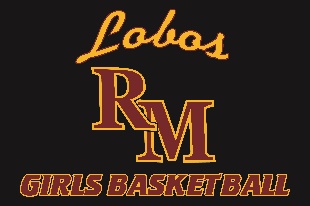 April 2016 Rocky Girls Basketball CalendarMay 2016 Rocky Girls Basketball CalendarJune 2016 Rocky Girls Basketball CalendarJuly 2016 Rocky Girls Basketball CalendarSundayMondayTuesdayWednesdayThursdayFridaySaturday**Wts.after school for those not in spring sport or wts. Class1234Wts. 3:15-4pmSkills 6:30-8pmMain56Wts. 3:15-4pmSkills 6:30-8pmAux.7Wts. Only3:15-4pm891011Wts. 3:15-4pmSkills 6:30-8pmMain1213Wts. 3:15-4pmSkills 6:30-8pmMain14Wts. Only3:15-4pm15161718Wts. 3:15-4pmSkills 6:30-8pmMain1920Wts. 3:15-4pmSkills 6:30-8pmMain21Wts. Only3:15-4pm22232425Wts. 3:15-4pmSkills 6:30-8pmMain2627Wts. 3:15-4pmSkills 6:30-8pmMain28Wts. Only3:15-4pm2930SundayMondayTuesdayWednesdayThursdayFridaySaturday1**Wts.after school for those not in spring sport or wts. class23456789Wts. 3:15-4pmSkills 6:30-8pmMain1011Wts. 3:15-4pmSkills 6:30-8pmMain12Wts. Only3:15-4pm13141516Wts. 3:15-4pmSkills 6:30-8pmMain1718Wts. 3:15-4pmSkills 6:30-8pmAux19Wts. Only3:15-4pm20212223Skills Camp Grades K-9th GradersMain/Aux 6-8pm24Skills Camp Grades K-9th GradersMain/Aux 6-8pm25Skills Camp Grades K-9th GradersMain/Aux 6-8pm2627 FC Tipoff28 FC Tipoff2930Skills 8:30-10amWts. 10-10:45amMain31SundayMondayTuesdayWednesdayThursdayFridaySaturday1Skills 8:30-10amWts. 10-10:45amMain2Skills 8:30-10amWts. 10-10:45amMain3456Skills 8:30-10amWts. 10-10:45amMain78Skills 8:30-10amWts. 10-10:45amMain9Skills 8:30-10amWts. 10-10:45amMain10111213Skills 8:30-10amWts. 10-10:45amMain1415Skills 8:30-10amWts. 10-10:45amMain16Skills 8:30-10amWts. 10-10:45amMain171819 WYO Team Camp20 WYO Team Camp21 WYO Team Camp2223Skills 8:30-10amWts. 10-10:45amMain24 CUTEAM CAMP25 CUTEAM CAMP26 CUTEAM CAMP27Skills 8:30-10amWts. 10-10:45amMain2829Skills 8:30-10amWts. 10-10:45amMain30Skills 8:30-10amWts. 10-10:45amMainSundayMondayTuesdayWednesdayThursdayFridaySaturday123456Skills 8:30-10amWts. 10-10:45amMain7Skills 8:30-10amWts. 10-10:45amMain891011Skills 8:30-10amWts. 10-10:45amMain1213Skills 8:30-10amWts. 10-10:45amMain14Skills 8:30-10amWts. 10-10:45amMain15161718Skills 8:30-10amWts. 10-10:45amMain1920Skills 8:30-10amWts. 10-10:45amMain21Skills 8:30-10amWts. 10-10:45amMain22232425Team Trip Elitch’s? Water World?262728293031